Public Schools of Robeson County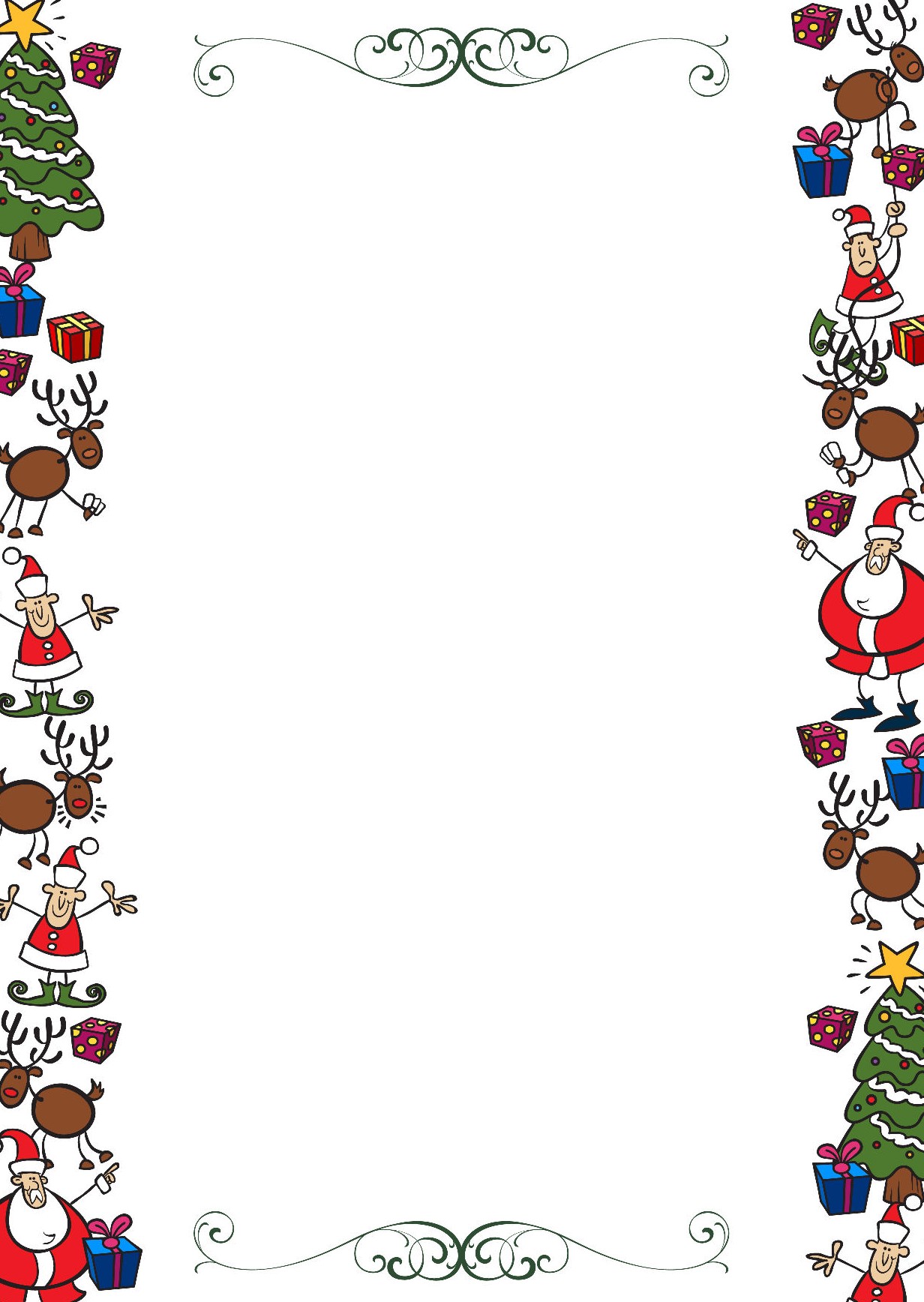 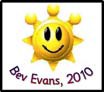 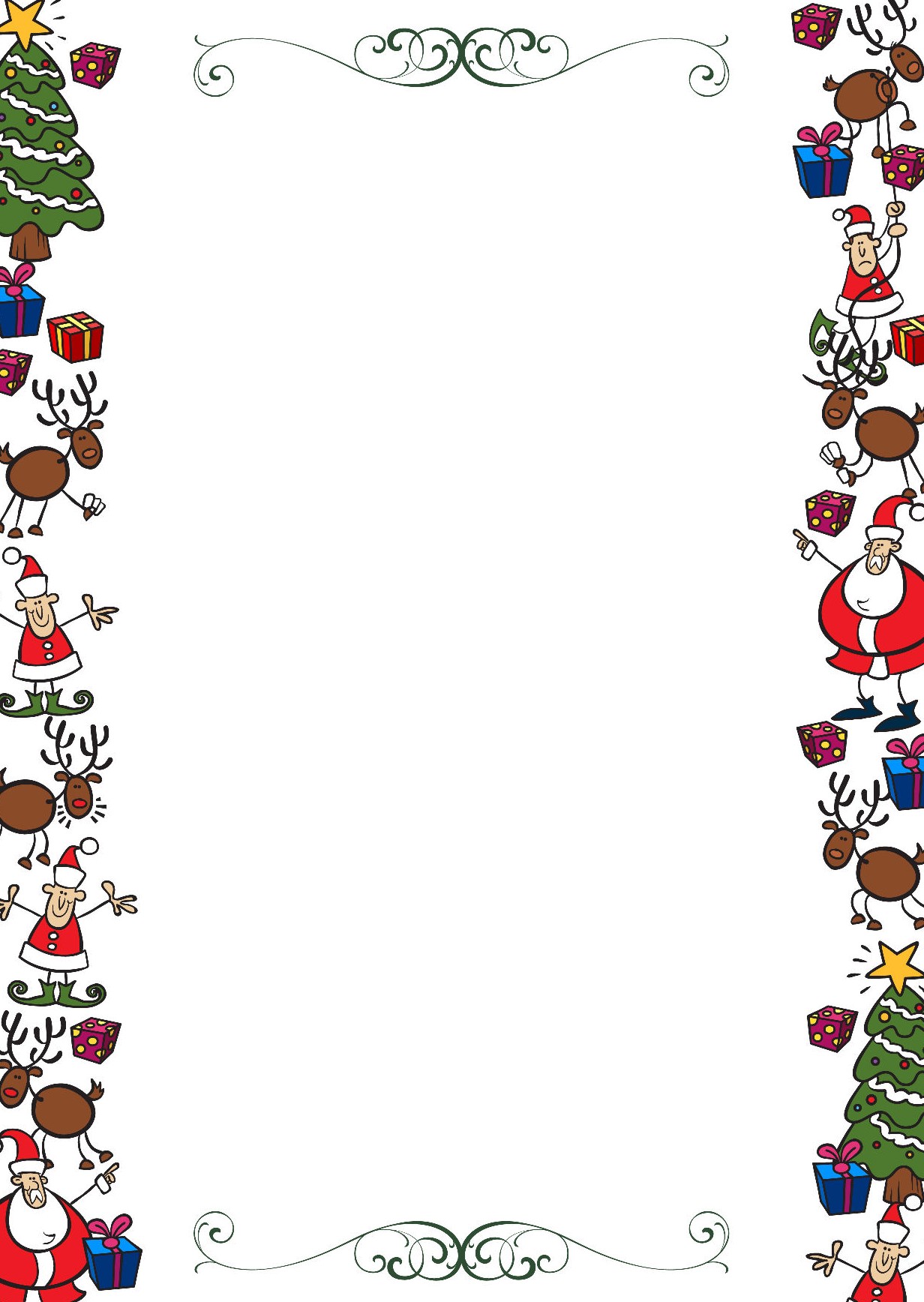 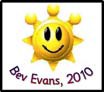 Holiday Online Enrichment Activities(Christmas)Sixth Grade ELA/Readinghttps://masandpas.com/14-fun-christmas-activities-that-your-teen-will-love/Sixth Grade MathThe 12 days of Christmas math activities:Christmas Math MazesMath Ornament Coloring ActivityWits and Wagers Trivia GameDistributive Property Christmas BingoOrder of Operations PuzzleSanta and Christmas Tree themed prizesChristmas Tree Exit TicketsMath ChallengesConstructing a Giant SnowflakeAnalyzing the 12 days of ChristmasChristmas Themed Word ProblemsReal World Math ActivitiesSixth Grade ScienceChristmas Science: Grow the Grinch’s HeartChristmas Science Experiments for KidsHot Chocolate Science 
Snow Science Prediction and Observation:Public Schools of Robeson CountyHoliday Online Enrichment Activities(Christmas)Sixth Grade Social Studies6 Fun Virtual Christmas Activities for Online StudentsPrintable Family Activities Advent CalendarPaper Plate Christmas Tree Kids CraftThe Best Salt Dough Ornaments for KidsSixth Grade Arts Crafts for KidsCrafts for TweensBeat Box Mix It